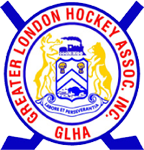  GLHA Meeting MinutesOct 21, 2021, meetingAttendance: Sionnain Pryce- Hynes, Mark Annett, John Brochu, Jack Boyce, Justin Hoffer, Dave Gibb, Frank Rapski, Luisa Gould, Darcy Goettling, Matt Bidderman, Luisa GouldWelcome/Call to OrderMeeting Minutes from Last month Approval: Jack and Darcy all approvedConfirmation of AgendaMustang AP – What is the rule on Mustang’s AP from the MD- discussion about confirmation with the coach at the MD level to let them know but we are not stopping players from playing up. Novice, Atom Pathways program Registration fee’s – discussion around what each association charged regarding evaluations and tryout fees and programming.  Justin asked everyone to reach out the ice convenors and registrars and see what was charged. And report back to the group. Should they have gotten an evaluation and a tryout?  Did they get 4 skates or more? The spreadsheet was shared with the associations to verify Atom was not selected from the evaluation skatesNovice should have been evaluation and not tryouts.  Question was there any cutback to us as an association for bring out our players to the Atom skates- they are still finalizing these numbers Initiation Games- what is everyone doing with Initiation teams as we can only have 34 on the ice?  All associations have adjusted for this and are good seems to be good. Select Program- Are we going to have a select program, concern it takes away from the MD program, we are already up and running, we should bring this forth for planning in the season.  Unable to run it at this point.  Run it as a city wide versus an association Ice issues with allotted special times lTournaments are already picked for most teams makes this a little tough to do. Add Select program to the January planningGoalies- does everyone have goalies? Is this an issue or has it resolved itself?  Everyone seem to be ok Suggestion brought up for goalies to be free of cost, so we don’t continue to have issues from year to year.  Unfortunately, most of our association budgets are completed at this point this is a great idea and we will have to put in the registration cost for the next season.  Goalie clinics need to be happening Develop goalies some more Ideas about Bauer helping to supply equipment for Goalies Reduce costs this way Approval of prior meeting minutes Reports.ChairpersonRep CouncilDiscussion about the Maltreatment Rule 11, it may have affected your organization it may not, but please read up on it,   Structure Sub Committee- playoff formats, any information you would like to share about these playoffs please reach out to Justin before his meeting Question about the 2011 pathway will this continue, we seem to be killing hockey for this age group, they continue to get slammed each year with something. Where did all the atom age kids go to? Our numbers dropped about 15 percent which is about 7 players across the region from last year.  We have figured out we are down 14 teams from the year previous.  London Referee Group- Reach out to Josh, they are ok for referee’s this year and seem to be managing ok Treasurer- just the banking fee’s this month, sent statement out, question about the PayPal fee’s 208.00 what these from are left over funds, weren’t transferred over. Technical Director- Coaches resource hub is up and ready on the website Clinics ready for this season Material ready for coaches Meeting with Mustang coaches to ensure things are up and running and giving them material as needed.  Establishing some relationships in this new role among the mustangs group. Sent emails to the player development people Committee Reports. Community Hockey League- Teams in place, get the schedule up and ready to go Bandits folded a minor midget team Kinsmen needed for Meeting rooms On the list Capacity and numbers15 people allowed in the big roomsJack offered Budweiser gardens if need a spaceJr MustangsTouching base with players and at the final stageRosters completed Vaccinations completing last ones Getting coach’s uploaded vaccination Sponsor bars not putting on jersey – parent’s a little unhappy Pathway program pair up with Dave Gibb Tournaments cancelled for some of our teams Bandits’ tournament has lots of room for Mustang teamsChampionship- on hold for now Round Table/New BusinessElectronic Game sheets House league almost ready to use it, John Brochu collecting the paper copies please make sure he gets these and email him directly.  Cost is 54.00 per team HL and 99.00 for MD costly if this is not being used. Updated the Ipads at Argyle make sure the correct codes are being used Rich Berman Hcr pulling the Rosters from there Modify the code and it seems be working better.Clarifications for AP’s- A courtesy call to the Coach to say they are playing, - they need to play in their home game they can’t miss those, they also must be rostered as well. New sponsorship Chair – Shawn Hussain  Discussion about reaching out to our new Canadians and how we get them to play with Shawn.  Bauer First Shift program Nov 9 30 kids registered Massive waiting listWe need coaches  Doug Colbourn helping again Please reach out to Justin if you can help again Must be vaccinated  Please mention it to your associations.  OMHA – updates by the end of the week we should have a decision about what is going on . Its’ being discussed at the OHF level.  Adjournment Motion to adjourn Jack and Darcy 930 pm 